基本信息基本信息 更新时间：2024-04-10 09:19  更新时间：2024-04-10 09:19  更新时间：2024-04-10 09:19  更新时间：2024-04-10 09:19 姓    名姓    名谭吉富谭吉富年    龄23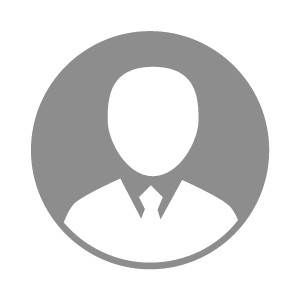 电    话电    话下载后可见下载后可见毕业院校广西农业职业技术大学邮    箱邮    箱下载后可见下载后可见学    历大专住    址住    址期望月薪5000-10000求职意向求职意向招聘专员招聘专员招聘专员招聘专员期望地区期望地区不限不限不限不限教育经历教育经历就读学校：广西农业职业技术大学 就读学校：广西农业职业技术大学 就读学校：广西农业职业技术大学 就读学校：广西农业职业技术大学 就读学校：广西农业职业技术大学 就读学校：广西农业职业技术大学 就读学校：广西农业职业技术大学 工作经历工作经历工作单位：广西园丰牧业集团股份有限公司 工作单位：广西园丰牧业集团股份有限公司 工作单位：广西园丰牧业集团股份有限公司 工作单位：广西园丰牧业集团股份有限公司 工作单位：广西园丰牧业集团股份有限公司 工作单位：广西园丰牧业集团股份有限公司 工作单位：广西园丰牧业集团股份有限公司 自我评价自我评价对待工作认真，热爱生活，热爱学习。有很好的自律。对待工作认真，热爱生活，热爱学习。有很好的自律。对待工作认真，热爱生活，热爱学习。有很好的自律。对待工作认真，热爱生活，热爱学习。有很好的自律。对待工作认真，热爱生活，热爱学习。有很好的自律。对待工作认真，热爱生活，热爱学习。有很好的自律。对待工作认真，热爱生活，热爱学习。有很好的自律。其他特长其他特长